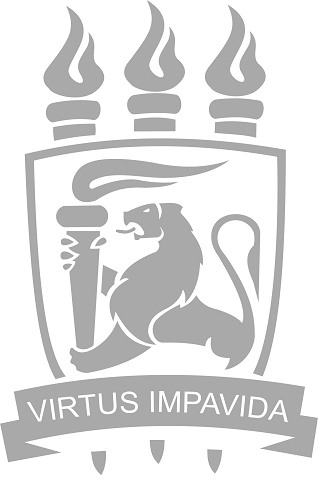 Universidade Federal de PernambucoPró-Reitoria para Assuntos Acadêmicos (PROACAD)Nome do(a) Requerente                                                                                                               					      SexoCurso	       CPFE-mail                                                                                                                                                                                     Telefone fixo [c/DDD]                            Créditos obtidos no Curso de                                                                                                                                            Celular [c/DDD]                            Reconhecido     ou          apenas autorizado pela lei Da Instituição                                                                                                                                                                        No período                           Com referência ao(s) seguinte(s) componentes curriculares):                Carga Horária Total Aproveitada:Recife, _____ de ___________________________ de __________._____________________________________________________Assinatura do Requerente ou Representante LegalMF-aNome do Componente Curricularano/semestreCarga Horária